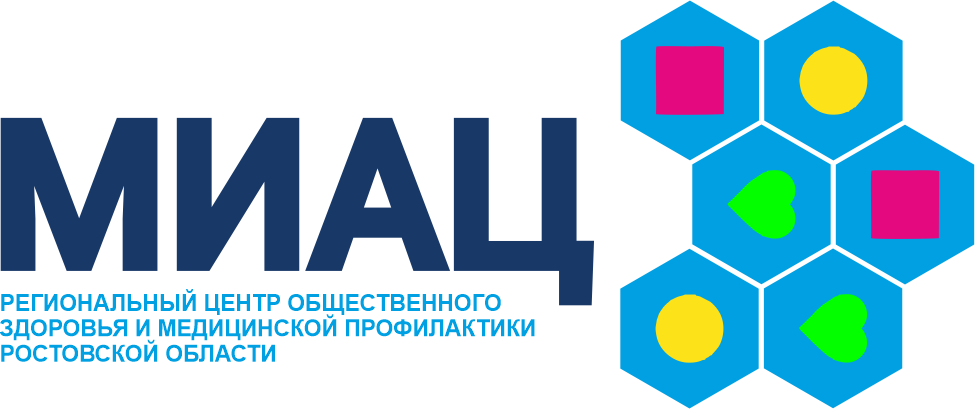 Профилактика сердечно-сосудистых заболеваний: инсульта и инфаркта миокарда.(Памятка для населения)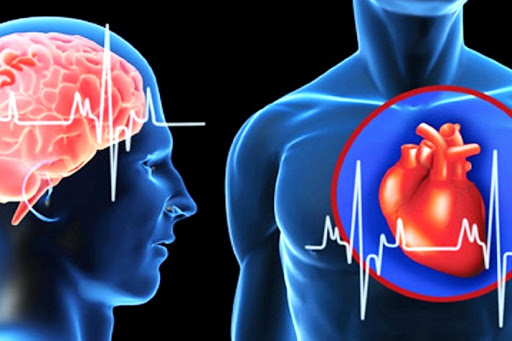 Сердечно-сосудистые заболевания (ССЗ) — это группа болезней, обусловленных нарушением нормального функционирования сердца и кровеносных сосудов, которые могут повлечь за собой необратимые последствия для организма человека.Инсульт — это острое нарушение кровообращения мозга, вызывающее повреждение и гибель нервных клеток.Ишемический инсульт (80% случаев) — нарушение тока крови в сосуде головного мозга (тромб, бляшка) Геморрагический инсульт (20% случаев) — кровоизлияние в головной мозг (разрыв сосуда)Инфаркт миокарда — это повреждение сердечной мышцы, возникшее из-за недостаточного притока крови к ней. Первые симптомы инсульта: слабость, онемение руки или ноги (при попытке поднять обе руки — одна будет опускаться вниз)при попытке улыбнуться один уголок рта будет опущен неразборчивая речь (человек не может внятно ответить на поставленный вопрос)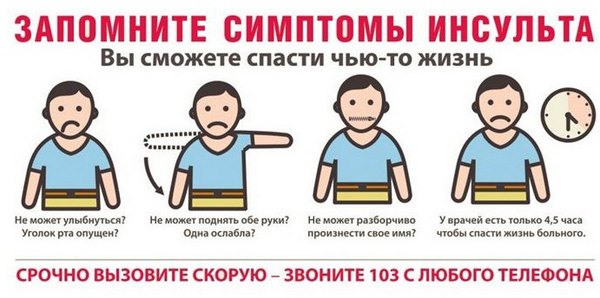   Первые симптомы инфаркта: боль или дискомфорт за грудиной давящего характера, которые длятся более 5 минутболь или дискомфорт в руках, спине, шее, челюсти, верхней части животазатруднение дыхания и одышкахолодный пот и бледность лица ! При первых подозрениях на инфаркт миокарда или инсульт срочно вызывайте скорую помощь!         Как действовать во время ожидания скорой помощи при инсульте и инфаркте миокарда:удобно усадите или уложите заболевшего обеспечьте свободный доступ воздуха при подозрении на инфаркт миокарда дайте больному разжевать 150-325 мг аспирина; положите ему под язык таблетку нитроглицерина, если ранее больной уже принимал данный препарат при сохранении боли в груди положите еще одну таблетку нитроглицерина под язык           Факторы риска развития инсульта:ведение нездорового образа жизниповышенное артериальное давление сахарный диабетвысокий уровень холестеринаотягощенная наследственность (наличие одного и более кровных родственников, которые перенесли инсульт или инфаркт миокарда)пожилой возрастпол (у мужчин повышенный риск инсульта)          Факторы риска развития инфаркта миокарда: гиперлипидемия (нарушение нормального соотношения липидов крови); курение, сахарный диабет, артериальная гипертензия, абдоминальное ожирение, психосоциальные причины (стресс, депрессия и т.д.), низкая физическая активность, несбалансированное питание и потребление алкоголя. Как защитить себя от сердечно-сосудистых заболеваний? не менее 30 минут в день посвящайте физической активности средней интенсивности питайтесь правильно. Не менее 400 г свежих овощей и фруктов в день должны обязательно стать частью рационаупотребляйте не более 5гр соли в суткиоткажитесь от таких вредных привычек, как употребление алкоголя и курение следите за уровнем артериального давления. Оно должно быть не более 140/90 мм рт.ст.следите за уровнем сахара крови. Натощак показатель глюкозы должен быть менее 6,1 ммоль/лследите за уровнем холестерина. Он должен быть ниже 5 ммоль/лнормализуйте сонС целью раннего выявления заболеваний сердечно-сосудистой системы всем гражданам, начиная с 18 лет необходимо проходить диспансеризацию!				Будьте здоровы!